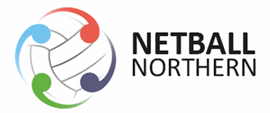 POSITION DESCRIPTIONRevision Date: January 2020Position Title:Northland Umpire Development Officer (Part-time)Work Area:Community NetballReports to:Community Netball ManagerResponsible for:Umpire development for NorthlandUmpire development for NorthlandUmpire development for NorthlandGeographic area:Northland Northland Northland Employment Status:Part-time – 20 hours per weekPart-time – 20 hours per weekPart-time – 20 hours per weekPrimary Purpose of PositionThe Northland Umpire Development Officer plays an important part implementing the NNZ strategy and the Netball Northern Zone Community Netball Plan in order to:Responsibilities & MeasuresResponsibilities & MeasuresKey AccountabilitiesCritical FactorsLeadership Build and maintain strong relationships with netball centres.Lead the development of Umpire Coach Developers within Northland.Lead the development of umpires through netball centres, clubs and schools in Northland.Strategy and PlanningContribute to the Zone Community Netball Plan by advocating for the needs and issues of umpire development.Contribute to the Umpire Development Plan as part of the Community Netball Plan.Umpire Development Centre SupportWorking with the Zone Umpire Development Group ensure all netball centres have a Centre Umpire Development Plan and assist with the planning and delivery of umpire development modules.Liaise with netball centres and all NNZ/Zone umpires and umpire coach/assessors regarding development opportunities from NNZ.Communicate umpiring matters to the relevant umpiring groups throughout Northland and ensure all netball centres have information to develop umpiring.Coaching and AssessingContribute to the umpire coach / assessor training and promote the training opportunities within Northland.Fitness Testing Assist in undertaking fitness testing for all Zone and NZ umpires.  AppointmentsAssist the Umpire Lead with appointments for National EventsEnsure Northland Umpires are prepared for national tournaments.DatabaseMaintain a database including personal information, of all Northern Zone umpire coach/assessors and keep a record of their training requirements.Maintain a database including personal information, assessments and qualifications of all NZ and Zone award umpires.Monitoring and ReportingContinuously monitor and proactively plan to ensure there are sufficient quality and quantity of umpires to meet the changing needs of Netball.Provide feedback to the Zone on umpire development programmes, tracking these are sufficient to meet the changing needs of netball.Professional DevelopmentActively participate in the National Umpire Coach Development Forums.Contribute to Zone professional development for Umpire Coach Developers.Actively participate in professional development programmes provided by NNZ, Sport NZ, RST’s or equivalent.Relationships Work collaboratively with Netball Centres, Junior/Coach/Umpire Coordinators and Umpire Coach Developers to share mutually beneficial practices and learnings.Build and maintain a network of strong relationships with key stakeholders and coach development personnel at Regional Sports Trusts (RSTs).Work with other development personnel in the Zone to ensure alignment across community delivery.Contribute to relevant marketing and media content surrounding Umpiring.The Netball System Develop, in conjunction with the Umpire Lead, an annual plan for North CentresMonitor and report regularly against plan and operate within budget.Work collaboratively with other Netball Centre development staff and the Community Netball team to ensure the sharing of mutually beneficial practices, learnings and general information.Support the planning and delivery of Zone events as requested by the Community Netball Manager.Undertake any other tasks as requested by the Community Netball Manager to support the delivery of quality netball experiences and meeting the Zone Community Netball Plan.CommunicationAchieve a high and positive profile for Netball Northern Zone with all activities.Develop and maintain effective communication channels with the netball community.Share effective practice internally and externally.Contribute to the Zone Newsletter by producing ‘Good News Stories’ which promote and demonstrate key successes to be shared with stakeholders.Ensure digital media relating to umpire is current and regularly updated.Key RelationshipsKey RelationshipsExternalInternalNNZ National Technical Officials Manager NNZ Community team Netball Centre  staff and umpiresRST Community Sport TeamZone CEOCommunity Netball ManagerUmpire LeadCommunity Team personnelOther Zone staffDelegation of AuthorityDelegation of AuthorityAs per the Zone’s Delegated AuthorityCore Competencies, Skills & Qualifications/ExperienceCore Competencies, Skills & Qualifications/ExperienceCompetencyDescriptorsSpecialist Knowledge and experienceBroad sport sector knowledge with a minimum of 2 years experience and knowledge in umpire development Training development/teaching and umpiring experience Strong understanding of Community Netball and hands on experienceStrong relationship management skills and ability to work with a diverse range of stakeholdersLeadership and strategic abilityStrong stakeholder management with interpersonal and intrapersonal skills that generate mutual respect and trust Confident, decisive and objective with experience of making sound decisions especially under pressure Strong sense of accountability and desire to deliver against goals Comfortable giving and receiving constructive feedback Skilled at determining important issues, prioritising and multi-tasking Business and Personal AcumenWillingness to be accountable and measured on performance Accepts legal and fiduciary responsibilities Networks effectively in the netball world and in the wider sports sectorCommunication and Personal skillsConveys credibility, ability to influence and ensuring ‘buy in’ from a diverse range of stakeholdersExceptional oral communication: clear, concise, effective and persuasiveCommunicates consistently, openly and honestly in any situation Quickly establishes and maintains rapport and effective relationships at all levels, with both internal and external stakeholders Is dedicated, highly motivated, enthusiastic and considerate at all times Collaborates well, voluntarily sharing appropriate information across all levels and thrives in a team environment Maintains professionalism, empathy and understanding at all times Highly adaptable and flexible, coping well with change and deadlines Passion for SportMakes decisions with the best interest of sport in mindHas a good knowledge of sport in general and netball in particularOtherTravel and weekend work is expected and managed with the part-time nature of the role.